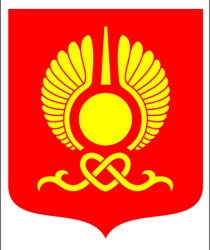 РОССИЙСКАЯ ФЕДЕРАЦИЯРЕСПУБЛИКА ТЫВАХУРАЛ ПРЕДСТАВИТЕЛЕЙ ГОРОДА КЫЗЫЛАРЕШЕНИЕОт 30 сентября 2016 года             г.Кызыл                                     № 281О внесении изменений в решение Хурала представителей города Кызыла «Об утверждении Положения о Муниципальном казенном учреждении Департаменте по культуре, спорту и молодежной политики мэрии города Кызыла и предельной численности работников»В соответствии с Федеральными законами от 06 октября 2003 года № 131-ФЗ «Об общих принципах организации местного самоуправления в Российской Федерации», от 8 мая 2010 года № 83-ФЗ «О внесении изменений в отдельные законодательные акты Российской Федерации в связи с совершенствованием правового положения государственных (муниципальных) учреждений», Приказом Министерства финансов Российской Федерации от 08 июня 2015года № 90н «О внесении изменений в Указание о порядке применения бюджетной классификации Российской Федерации, утвержденное приказом Министерства финансов Российской Федерации от 01 июля 2013г. № 65н», руководствуясь Уставом городского округа «Город Кызыл Республики Тыва», принятым решением Хурала представителей города Кызыла от 5 мая 2005 года № 50,  Хурал представителей города Кызыла РЕШИЛ:1. Внести в решение Хурала представителей города Кызыла от 06.09.2011 года № 330 «Об утверждении Положения о Муниципальном казенном учреждении Департаменте по культуре, спорту и молодежной политики мэрии города Кызыла и предельной численности работников» (Кызыл неделя,  2011, № 4, спецвыпуск, 21 сентября; № 12, 23 марта; 2012,  № 12, 23марта; № 10, спецвыпуск, 29 декабря; 2013, № 7, спецвыпуск, 28 декабря; 2015,  № 12, спецвыпуск, 31 декабря) следующие изменения:1.1. в наименовании и по всему тексту слова «Муниципальное казенное учреждение» в соответствующем падеже исключить, слова «по культуре , спорту» заменить словами «культуры, спорта»; 1.2. в прилагаемом Положении:1.2.1 в наименовании слова «Муниципальном казенном учреждении-» исключить, по всему тексту слова муниципальное казенное учреждение» в соответствующем падеже исключить;1.2.2 в пункте 1.1. слова «структурным подразделением» заменить словами «отраслевым органом»;1.2.3 пункт 1.4 исключить;1.2.4 пункт 1.5. исключить;1.2.5 пункт 1.6. изложить в следующей редакции:«1.6. Местонахождение и юридический адрес Департамента: 667000, Республика Тыва, г. Кызыл, ул. Ленина, 32.»;1.2.6 в пункте 7.8. слова «Департаменту земельных и имущественных отношений мэрии города Кызыла» заменить словами «Департаменту экономики, имущественных отношений и финансового контроля мэрии города Кызыла».2. Опубликовать настоящее решение на официальном сайте органов местного самоуправления городского округа «Город Кызыл Республики Тыва».Контроль за исполнением настоящего решения возложить на Комитет по культуре, спорту, национальной политике и межмуниципальному сотрудничеству Хурала представителей города Кызыла.Настоящее решение вступает в силу со дня его опубликования.Глава города Кызыла                                                                              Д. Оюн